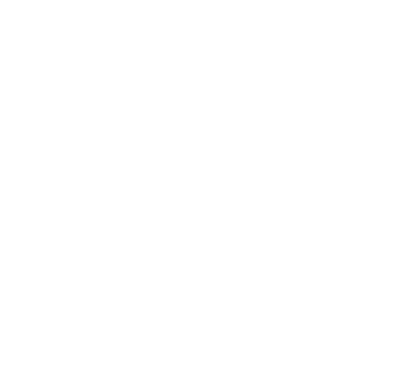 IntroductionAt present, Oakwood School is formulated as follows:The school is a 6 form entry Community Secondary School, which accommodates children from Year 7 to Year 11.The school has a Published Admission Number (PAN) of 240 and typically admits up to this number each year into its Year 7, giving an overall capacity of 1,200 places for mainstream pupils.ProposalSurrey County Council, in partnership with the Governing Body of Oakwood School, is proposing to:Enlarge Oakwood School from eight forms of entry (8FE) at Year 7 to nine forms of entry at Year 7 (9FE) from 1 September 2018.Further enlarge Oakwood School from nine forms of entry (9FE) at Year 7 to ten forms of entry at Year 7 (10FE) from 1 September 2019, to allow for an eventual roll of 1,500, comprising ten classes of 30 pupils in each year group.Build additional classrooms and ancillary space to facilitate this.Rational for Oakwood School Enlargement ProposalReigate & Banstead is experiencing a significant increase in the demand for school places, reflecting both a significant rise in birth rate and increased house building and migration within the area. Births in the Borough in 2014 were 27.7% higher than births in 2002. A significant number of primary school places have been provided reflective of this demand and this increased pupil cohort is now starting to make the transition into the secondary sector. As such, there is now the need to accommodate increased secondary demand, via a corresponding expansion of secondary schools. If approved, this proposal would provide 300 additional secondary places within Horley that would, in part, help to bridge the projected gap between the supply of and demand for school places.Where possible, the Council’s strategy is to expand high quality provision that meets parental demand, whilst also ensuring that there is a diverse pattern of provision, so as to provide families with some element of choice. As an Ofsted-rated ‘Good’ school, Oakwood meets these aspirations, with this being a key rationale underpinning the Council’s proposal to take this expansion scheme forward on a permanent basis.The school is on an attractive site close to pupil demand. The school has a solid reputation, which it is building on an ongoing basis. For September 2017, the school received 221 1st preferences and 305 preferences overall, which represented an increase on the respective figures for 2016. Expanding this school will promote parental preference, by allowing the Governing Body to admit further applicants who name the school as a preferred option.A programme of building works will expand the school with an additional building, to provide the requisite space.We also feel that there are specific education benefits of the school increasing in size, including:Increased staff numbers, with a greater diversity of experience, leading to educational development and progress;Greater opportunities for staff development/recruitment;Greater flexibility with a larger budget to deploy staff and curriculum resources effectively; andGreater opportunities for curriculum development and school clubs.The Need for Additional School Places in HorleyOakwood represents the only secondary provision in Horley and presently provides 240 places per year in Year 7. Demand for secondary school places in the area is projected to rise over the coming years, in line with the general increase across the whole of the Reigate & Banstead Borough. Projections of future demand for school places are presented in the below table:As can be seen from the above, there is a sustained need for additional secondary places in the area. The strategy devised to meet this need is the proposed expansion of Oakwood by two Forms of Entry, which (if approved) would reduce all of the above projected deficits by 60 places.School Building RequirementsThe school has capacity to expand in its existing location. A building programme will be required to provide the permanent facilities to allow for this increase.  Appropriate capital has been approved to achieve this and a separate planning application (with its own consultation process) will be run subsequent to this education consultation. The planning application process provides an opportunity to raise issues relating to the proposed building and implications including traffic, school facilities, energy and the impact on the local community and access. Responses to the education consultation should focus on the educational implications of the proposed change.Have your saySurrey County Council and Oakwood School would like to know what the community thinks about this proposal.  The consultation will open on Monday 24 April 2017.You can respond by:a) Accessing the consultation online on the ‘Surrey Says’ website: www.surreysays.co.ukand searching for the school’s consultation (school name or post code), or by scrolling through the list of open consultations.b) Completing the consultation response form that is available at the end of this document. You can email the form or print it, complete it and send it back to the address below. Oliver Gill (Oakwood School Consultation)Room 326 County HallPenrhyn RoadKingston-upon-ThamesSurreyKT1 2DNFAO Oliver Gill (Oakwood School Consultation) to:schoolorg@surreycc.gov.ukAll responses must be received by noon on Monday 22 May 2017What happens next?At the end of the Consultation, the Council will consider the responses and decide whether to proceed with the proposal at a Cabinet Member Meeting. The outcome of the consultation process and the decision taken will be published on the Council website:http://mycouncil.surreycc.gov.uk/ieListMeetings.aspx?CId=448&Year=0Where can I obtain further information?You can find out more by contacting:  Oliver Gill (Oakwood School Consultation)Room 326 County HallPenrhyn RoadKingston-upon-ThamesSurreyKT1 2DNemail: schoolorg@surreycc.gov.ukConsultation Response Form Proposal to expand Oakwood School by 1FE from September 2018 and 2FE from September 2019Please give us your views. Please tick the box that best shows what you think of the following questions and also give us any comments you have. You can write on the other side of this sheet if you want more space to write comments.Please tick the boxes that apply to you.Someone else with an interest – please give details	It would also be helpful if you could give your postcode   Please return to: Oliver Gill (Oakwood School Consultation)Room 326County HallPenrhyn RoadKingston-upon-ThamesSurrey KT1 2DNemail: schoolorg@surreycc.gov.ukOakwood School - Consultation Response FormAdditional CommentsYearY7 PANY7 ProjectionDeficit2017/18240224- 162018/19240269292019/20240270302020/21240270302021/22240296562022/23240307672023/24240294542024/25240292522025/26240299592026/27240285451. Do you agree with the proposal to expand Oakwood School from September 2018/2019? 1. Do you agree with the proposal to expand Oakwood School from September 2018/2019? 1. Do you agree with the proposal to expand Oakwood School from September 2018/2019? 1. Do you agree with the proposal to expand Oakwood School from September 2018/2019? 1. Do you agree with the proposal to expand Oakwood School from September 2018/2019? 1. Do you agree with the proposal to expand Oakwood School from September 2018/2019? 1. Do you agree with the proposal to expand Oakwood School from September 2018/2019? 1. Do you agree with the proposal to expand Oakwood School from September 2018/2019? 1. Do you agree with the proposal to expand Oakwood School from September 2018/2019? 1. Do you agree with the proposal to expand Oakwood School from September 2018/2019? 1. Do you agree with the proposal to expand Oakwood School from September 2018/2019? 1. Do you agree with the proposal to expand Oakwood School from September 2018/2019? 1. Do you agree with the proposal to expand Oakwood School from September 2018/2019? 1. Do you agree with the proposal to expand Oakwood School from September 2018/2019? 1. Do you agree with the proposal to expand Oakwood School from September 2018/2019? AgreeAgreeAgreeDon’t knowDon’t knowDon’t knowDon’t knowDon’t knowDisagreeDisagreeDisagreeComments:Comments:Comments:Comments:Comments:Comments:Comments:Comments:Comments:Comments:Comments:Comments:Comments:Comments:Comments:A parent/carer of a child at the schoolA parent/carer of a child at the schoolA parent/carer of a child at the schoolA parent/carer of a child at the schoolA parent/carer of a child in an Early Years settingA parent/carer of a child in an Early Years settingA parent/carer of a child in an Early Years settingA parent/carer of a child in an Early Years settingA parent/carer of a child who may in future attend the schoolA parent/carer of a child who may in future attend the schoolA parent/carer of a child who may in future attend the schoolA parent/carer of a child who may in future attend the schoolA parent/carer of a child at another schoolA parent/carer of a child at another schoolA parent/carer of a child at another schoolA parent/carer of a child at another schoolSomeone who works at the schoolSomeone who works at the schoolSomeone who works at the schoolSomeone who works at the schoolA Governor of the schoolA Governor of the schoolA Governor of the schoolA Governor of the schoolSome other link to the school Some other link to the school Some other link to the school Some other link to the school Please tick if you have written comments on the other sidePlease tick if you have written comments on the other side